PENERAPAN PENJUALAN RETAIL DI ERA EKONOMI DIGITAL PADA UMKM DAN PEMBERDAYAAN SOSIAL DI PEKON TULUNG AGUNGPRAKTEK KERJA PENGABDIAN MASYARAKAT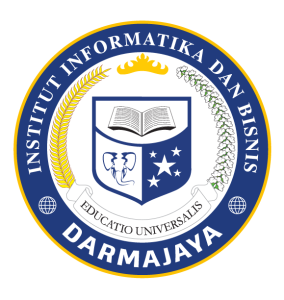 Disusun Oleh:Arda Maheswari Indah Pratiwi	1712120069INSTITUT INFORMATIKA DAN BISNIS DARMAJAYABANDAR LAMPUNG2020